JIHOČESKÝ KRAJ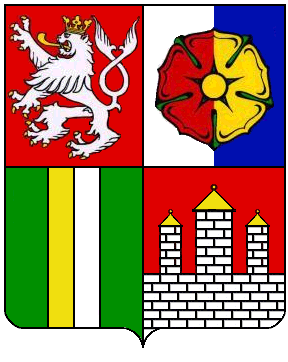 DOTAČNÍ PROGRAM (administrovaný Odborem sociálních věcí)Dotační program NA PODPORU narozenÝCH dětÍ z jihočeského kraje Výzva pro roky 2022 až 2024PRAVIDLATento dotační program není v režimu veřejné podpory.Vypracoval: OSOVSchváleno: usnesením ZK č. xxx/2021/ZK-XX ze dne 16. 12. 2021Platná od: Účinná od: Rozsah působnosti: Jihočeský krajStruktura a obsah dotačního programu1	Základní rámec programu	41.1	Název programu	41.2	Opatření programu	41.3	Zdůvodnění programu, cíle a priority programu	41.4	Vztah dotačního programu k veřejné podpoře	41.5	Pravidla dotačního programu	41.6	Všeobecné podmínky	41.7	Oprávnění žadatelé o dotaci	51.8	Dotaci nelze poskytnout	51.9	Uznatelné výdaje	51.9.1	Uznatelnými výdaji pro poskytnutí dotace z Jihočeského kraje jsou výdaje splňující tyto podmínky:	51.9.2	Vyúčtování spotřebovaných nákupů a služeb příjemce	61.10	Neuznatelné výdaje	61.11	Harmonogram realizace dotačního programu na roky 2022 – 2024/5	62	Přijímání žádostí o poskytnutí dotace dle smlouvy a její proplácení	72.1	Způsob a místo doručení žádosti o poskytnutí dotace	72.2	Způsob a místo doručení žádosti o vyplacení dotace	73	Hodnocení	73.1	Formální kontrola a věcné posouzení návrhu výše dotace	73.2	Rozhodování o přidělení a schválení výše dotace	74	Realizační postup poskytování dotace	84.1	Podávání žádostí o vyplacení dotace, vyúčtování, kontrola	84.2	Publicita	95	Organizační zajištění programu	96	Přílohy pravidel pro žadatele	9Seznam použitých zkratekProgram		Dotační program na podporu narozených dětí z Jihočeského krajeHarmonogram		Harmonogram realizace dotačního programu na roky 					2022-2024/5ŽoPD			Žádost o poskytnutí dotaceŽoVD			Žádost o vyplacení dotaceSmlouva		Smlouva o poskytnutí dotace na podporu narozených dětí				z Jihočeského krajeZákladní rámec programuNázev programuDotační program na podporu narozených dětí z Jihočeského kraje (dále též jen „program“).Opatření programu V rámci programu je vyhlašováno 1 opatření: Příspěvek obcím na podporu narozených dětí s trvalým bydlištěm na území Jihočeského kraje. Zdůvodnění programu, cíle a priority programu Jedná se o podporu rodin trvale žijících na území Jihočeského kraje, poskytnutých Jihočeským krajem, IČO: 70890650 (dále též jen “poskytovatel”), prostřednictvím příslušných obcí Jihočeského kraje (dále též jen “žadatel” či „příjemce“). Program je neinvestičního charakteru.Vztah dotačního programu k veřejné podpořeFinanční podpora poskytovaná z dotačního programu na podporu narozených dětí z Jihočeského kraje nezakládá režim veřejné podpory.Pravidla dotačního programuCelková alokace pro výzvu dotačního programu na roky 2022 až 2024/5 činí 60 mil. Kč, s tím, že na rok 2022 činí 20 mil. Kč, na rok 2023 činí 20 mil. Kč a na rok 2024/5 činí 20 mil. Kč.*Z této částky musí vždy tvořit 50% podíl žadatele, z nákladů, které jsou uznatelné dle Pravidel programu.Pravidla dotačního programu na podporu narozených dětí z Jihočeského kraje (dále též jen „Pravidla“) včetně všech příloh, dokumentů, oznámení, rozhodnutí apod. budou zveřejněny na internetových stránkách Jihočeského kraje (www.kraj-jihocesky.cz) v sekci Dotace, Fondy EU s názvem Program na podporu narozených dětí z Jihočeského kraje (dále též jen „na stránkách Jihočeského kraje u příslušného dotačního programu“).Všeobecné podmínkyŽadatel musí splňovat následující všeobecné podmínky:naplňovat cíle dotačního programu,obdarovat děti narozené od 1. 1. 2022 do 31. 12. 2024,podat pouze jednu žádost o poskytnutí dotace (dále též jen „ŽoPD“), na kterou bude uzavřena smlouva o poskytnutí dotace na podporu narozených dětí z Jihočeského kraje dle Harmonogramu realizace dotačního programu na roky 2022-2024/5 (dále též jen „harmonogram“),předat certifikát vztahující se k podílu příspěvku z Jihočeského kraje,podávat žádosti o vyplacení dotace (dále též jen „ŽoVD“) průběžně po realizaci akce „Vítání občánků“,zaokrouhlit vždy na celé koruny dolů požadovanou výši dotace z Jihočeského kraje v ŽoVD v případě výpočtu požadované částky v haléřích,použít při příjmu dotace od poskytovatele UZ 697; dotační dopisy, jak příjem zaúčtovat bude vždy zaslán při oznámení o zaslání dotace vztahující se k ŽoVD.Oprávnění žadatelé o dotaciOprávněnými žadateli v rámci tohoto programu jsou obce Jihočeského kraje, se kterými bude na základě ŽoPD uzavřena smlouva o poskytnutí dotace na podporu narozených dětí z Jihočeského kraje (dále též jen „smlouva“), jejíž návrh je přílohou č. 5 těchto Pravidel.Dotaci nelze poskytnoutžadatelům, kteří mají v době podání ŽoPD nebo v době vyplacení dotace dluhy k Jihočeskému kraji po lhůtě splatnosti,žadatelům, kteří v předchozím období jakoukoli dotaci nebo finanční výpomoc poskytnutou Jihočeským krajem řádně nevypořádali a nevyúčtovali,žadatelům, kteří na stejný účel již dotaci obdrželi,žadatelům, vůči jejichž majetku je vedena exekuce.Tyto skutečnosti doloží žadatel čestným prohlášením, které je povinnou přílohou žádosti o poskytnutí dotace.Uznatelné výdajeV této kapitole jsou vymezeny druhy výdajů (nákladů, dále společně jen „výdajů“), které lze z prostředků programu hradit. Obecně jsou uznatelnými výdaji výdaje vzniklé dle podmínek programu, které jsou vynaloženy, doloženy a zaevidovány v účetnictví příjemce splňující náležitosti účetních dokladů dle zákona č. 563/1991 Sb., o účetnictví v platném znění, a které jsou ověřitelné a podložené prvotními podpůrnými doklady a prokazatelně zaplaceny ze strany příjemce dotace. Konkrétně jsou podmínky uznatelnosti výdajů zmíněny dále v této kapitole. Uznatelnými výdaji pro poskytnutí dotace z Jihočeského kraje jsou výdaje splňující tyto podmínky:výdaje za hotovostní či bezhotovostní dary poskytnuté žadatelem pro osoby narozené od 1. 1. 2022 do 31. 12. 2024 s trvalým pobytem v Jihočeském kraji;dary musí být žadatelem předány zástupcům narozených dětí při akci “Vítání občánků”, konající se od 1. 1. 2022 do 31. 3. 2025 společně s certifikátem příspěvku pro narozené děti od Jihočeského kraje (viz příloha č. 7 – Krajský rodný list Jihočecha), tj. ne jinou formou akce;hodnota žadatelem poskytnutého daru pro jednotlivé narozené dítě musí činit minimálně 1 000 Kč vč. příspěvku (podílu) z Jihočeského kraje;kopie podkladů (viz vyúčtování spotřebovaných nákupů a služeb níže) za poskytnuté dary musí být žadatelem doloženy spolu se ŽoVD za období, které je nárokováno.Vyúčtování spotřebovaných nákupů a služeb příjemce Žadatel doloží podklady k nakoupenému zboží/službám spolu se ŽoVD takto:soupisem dokladů k vykázaným spotřebovaným nákupům a službám pro obdarované ve formátu dle přílohy č. 3 těchto Pravidel; kopií (scany) dokladů (smluv, objednávek, dodacích listů, faktur, paragonů či jiných daňových dokladů) za poskytnuté dodávky a služby s tím, že nákup musí být příjemcem dotace uskutečněn transparentním nediskriminačním způsobem, za cenu obvyklou v místě plnění;výpisem z účtu, pokud byla platba za zboží/služby prováděna bankovním převodem výdajovým pokladním dokladem, pokud byla platba prováděna v hotovosti;seznamem obdarovaných (narozených) dětí dle přílohy č. 4 těchto Pravidel.Neuznatelné výdajeVýdaje, které nesplňují podmínky uznatelnosti dle kapitoly 1. 9. budou považovány za výdaje neuznatelné.Harmonogram realizace dotačního programu na roky 2022 – 2024/5Přijímání žádostí o poskytnutí dotace dle smlouvy a její propláceníTato část Pravidel stanoví požadavky pro předkládání žádostí (ŽoPD a ŽoVP) a následné postupy vycházející též z harmonogramu realizace dotačního programu uvedeného v kapitole 1. 11 výše.Způsob a místo doručení žádosti o poskytnutí dotaceŽádost o poskytnutí dotace musí být podána pouze elektronicky prostřednictvím webové aplikace Jihočeského kraje Portál občana, a to v termínech uvedených v harmonogramu výše. Součást ŽoPD je „čestné prohlášení o zajištěném spolufinancování, bezdlužnosti, bezúhonnosti a DPH za účelem poskytnutí dotace“.V listinné podobě se ŽoPD nezasílá.Podrobný postup pro vyplnění a podání ŽoPD bude k dispozici na stránkách Jihočeského kraje u příslušného dotačního programu minimálně 30 dní před datem zahájení podávání ŽoPD (viz harmonogram).Způsob a místo doručení žádosti o vyplacení dotace Žádost o vyplacení dotace musí být podána pouze elektronicky (e-mail, datová schránka Jihočeského kraje) dle kapitoly č. 5 těchto Pravidel dle harmonogramu, tj. průběžně. Součástí ŽoVD je i soupis dokladů a seznam obdarovaných (narozených) dětí (viz podrobnosti výše kapitola 1.9.2) dle přílohy č. 3 a č. 4 těchto Pravidel.Hodnocení Formální kontrola a věcné posouzení návrhu výše dotace Vyhodnocovací proces začíná podáním ŽoPD, zaevidováním a končí schválením návrhů jednotlivých žadatelů orgány Jihočeského kraje. Všechny řádně podané a zaevidované ŽoPD budou vyhodnocovány ve dvou fázích: Formální kontrola – ověření, zda je ŽoPD úplná a v souladu s požadovanými náležitostmi, včetně požadovaných příloh. ŽoPD, která nebude splňovat podmínky kompletnosti, může být pro formální nedostatky vyřazena. Věcné posouzení – je provedeno posouzení požadované výše dotace.Formální a věcné posouzení je provedeno Odborem sociálních věcí Krajského úřadu Jihočeského kraje (dále též jen „Odborem sociálních věcí“) a následně je návrh výše dotace předložený ke schválení Zastupitelstvu Jihočeského kraje. Rozhodování o přidělení a schválení výše dotaceO poskytnutí dotace a o uzavření smlouvy o poskytnutí dotace na podporu narozených dětí z Jihočeského kraje rozhoduje Zastupitelstvo Jihočeského kraje. Žadatelé budou následně informováni o výsledku, zda bylo vyhověno/nevyhověno žádosti o poskytnutí dotace. Tato informace bude uveřejněna na stránkách Jihočeského kraje u příslušného dotačního programu, a to včetně důvodů nevyhovění ŽoPD. Žadatel tento postup podáním ŽoPD akceptuje.Důvody, vedoucí k rozhodnutí o případném nevyhovění ŽoPD mohou být následující:• ŽoPD je neúplná nebo jinak neodpovídá stanoveným administrativním podmínkám,• žadatel nemůže být oprávněným příjemcem dotace podle podmínek Pravidel,• žadatel uvedl nepravdivé informace.Rozhodnutí Zastupitelstva Jihočeského kraje ohledně nevyhovění ŽoPD, resp. neposkytnutí dotace je konečné. Na přidělení dotace není právní nárok.Zaměstnanci Krajského úřadu Jihočeského kraje nejsou oprávněni poskytovat informace o skutečnostech, o kterých rozhoduje Zastupitelstvo Jihočeského kraje před jejich přijetím příslušným orgánem, a to ani tehdy, jestliže se na přípravě materiálu pro jednání Zastupitelstva Jihočeského kraje podílejí.Realizační postup poskytování dotace Po rozhodnutí orgánů Jihočeského kraje o vyhlášení výzvy na poskytnutí dotace na podporu narozených dětí z Jihočeského kraje a po podání žádosti o poskytnutí dotace a jejím schválení, bude příjemci zaslán návrh smlouvy, jejíž vzor tvoří přílohu č. 5 těchto Pravidel. Součástí smlouvy jsou podmínky, které je příjemce povinen při použití dotace dodržet, včetně sankcí za nedodržení stanovených podmínek. Po uzavření smlouvy bude žadateli na základě jeho následně podaných žádostí o vyplacení dotace, poskytnuty finanční prostředky (viz dále informace v této kapitole č. 4).Podávání žádostí o vyplacení dotace, vyúčtování, kontrolaPříjemce musí zajistit a předat Jihočeskému kraji úplné, pravdivé a doložitelné informace o provedených akcích „Vítání občánků“. Konkrétní financování – poskytování darů – obcemi Jihočeského kraje vztahující se k následnému podání ŽoVD je tato:Obec poskytne dar ze svých zdrojů vč. podílu kraje (tzv. předfinancování podílu) – tzn. žádat bude moci o dotaci maximálně ve výši poloviny poskytnutého daru (tj. dle podmínek je spodní hranice, ve které musí poskytnout dar, ve výši min. 1 000 Kč/dítě, aby si mohla požádat o proplacení ve výši 500 Kč/dítě z Jihočeského kraje. Zároveň horní hranice, o kterou může Jihočeský kraj požádat je maximálně 5 000 Kč/dítě (tj. musí poskytnout dar ve výši min. 10 000 Kč za dítě.ŽoVD budou podávány průběžně po uskutečněných akcích „Vítání občánků“ spolu s podklady uvedenými v kapitole 1.9.2 těchto Pravidel, ve formátu dle přílohy č. 3 a č. 4 těchto Pravidel, které budou zároveň dostupné na stránkách Jihočeského kraje u příslušného dotačního programu. Všechny podklady k ŽoVD je nutné doručit v elektronické podobě (e-mail, datovou schránkou) na Odbor sociálních věcí – viz kapitola č. 5 níže.Příjemce dotace je povinen dodržet podmínky stanovené v těchto Pravidlech, resp. ve smlouvě. Pokud jsou celkové zjištěné uznatelné výdaje nižší, než o kolik bylo žadatelem žádáno, výše dotace bude úměrně snížena tak, aby bylo zachován poměr obce i kraje, daný těmito pravidly. Za předpokladu, že by celková hodnota všech relevantních ŽoVD mohla překročit částku uvedenou ve sjednané smlouvě, může být na základě žádosti žadatele (obce) o navýšení poskytnuté dotace po schválení v orgánech poskytovatele (kraje) částka dodatkem ke smlouvě navýšena.  PublicitaPříjemce se zavazuje plnit pravidla publicity, která se vážou k poskytnuté dotaci, především zveřejnit ve vlastní režii nezbytně nutné informace o podporované činnosti, na kterou prostředky obdržel a zajistit informování veřejnosti o tom, že daná činnost byla podpořena peněžními prostředky Jihočeského kraje.Organizační zajištění programuRealizaci programu zajišťuje:Krajský úřad Jihočeského kraje – Odbor sociálních věcí (OSOV), B. Němcové 49/3, 370 76 České Budějovice (identifikátor DS: kdib3rr; e-podatelna: posta@kraj-jihocesky.cz; tel.: 386 720 111).Kontaktní osoby:Bližší informace o vyhlášeném programu podá:Ing. Lukáš Machát, tel.: 386 720 927, e-mail: machat@kraj-jihocesky.czIng. Vendula Procházková, tel.: 386 720 626, e-mail: prochazkova@kraj-jihocesky.czLuděk Petr, DiS, tel: 386 720 629, e-mail: petr@kraj-jihocesky.czPřílohy pravidel pro žadateleElektronická žádost o poskytnutí dotace vč. čestných prohlášení (Čestné prohlášení o zajištěném spolufinancování, bezdlužnosti, bezúhonnosti a DPH za účelem poskytnutí dotace; Čestné prohlášení žadatele – právnické osoby – ve smyslu § 10a odst. 3 písm. f) zákona č. 250/2000 Sb., o rozpočtových pravidlech územních rozpočtů, ve znění pozdějších předpisů). Podrobný postup stažení, vyplnění a odeslání elektronické ŽoPD.Soupis dokladů k vykázaným spotřebovaným nákupům a službám pro obdarované.Seznam obdarovaných (narozených) dětí. Návrh smlouvy o poskytnutí dotace.Žádost o vyplacení dotace.Krajský rodný list Jihočecha.Tato Pravidla programu byla schválena Zastupitelstvem Jihočeského kraje dne xx. xx. 2021.MUDr. Martin Kuba v. r.hejtmanČísloOPATŘENÍ (podprogram)Celková alokaceopatření na roky 2022–2024/5 (v mil. Kč)Min. – max. uznatelná celková výše daru na 1 dítě (v Kč)Min. požadovaná spoluúčast žadatele (v %)1Dotační program na podporu narozených dětí z Jihočeského kraje601 000* – 10 000*50Zveřejnění výzvy – leden 2022Zveřejnění výzvy – leden 2022KonzultacePrůběžně od zveřejnění výzvy.Akce „Vítání občánků“Realizované od 1.1.2022 do 31.3.2025.Termín pro podání žádosti o poskytnutí dotace (smlouvy)Průběžně od 1.3.2022 do 31. 12. 2024.Kontrola žádosti a oznámení o poskytnutí / neposkytnutí dotacePrůběžně dle přijatých žádostí o poskytnutí dotace a schválení v orgánech kraje.Termín pro podávání žádosti o vyplacení dotacePrůběžně po účinnosti smlouvy do 30.4.2025.Kontrola žádosti o vyplacení dotace a oznámení o zaslání dotacePrůběžně dle přijatých žádostí o vyplacení dotace.Uznatelnost výdajů (nákladů)Viz podmínky v kapitole 1.9.1